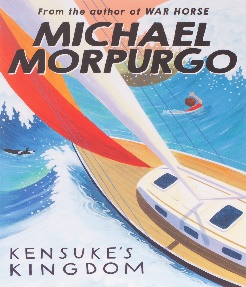 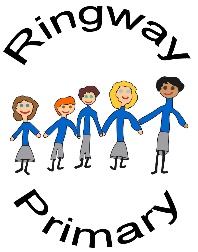 Quote“I disappeared the night before my twelfth birthday.”Characters Characters MichaelThe main character of the storyStella ArtoisMichael’s dogKensukeElderly Japanese man living on the islandBarnacle BillThe old mariner who tutored the family to sailEddieMichael’s best friendMichael’s parentsWho taught him to sail and are his shipmatesImportant InformationPlot When Michael’s parents lose tier jobs, they buy a boat and decide to sail around the world. Michael is swept overboard. He’s washed up on an island, where he struggles to survive. Then he discovers he’s not alone…Themes Nature and environmental issues. Community and independence. Relationships between the old and the young. Mutual respect for and tolerance of those with different faiths and beliefs.Setting Michael’s home. Aboard the Peggy Sue. An island in the Pacific Ocean.Key VocabularyKey VocabularyBrackish(of water) slightly salty, as in river estuariesCacophonyA harsh discordant mixture of soundsFlotsamThe wrecked of a ship found floating on or washed up by the seaGesticulateThe use of gestures, especially dramatic ones, instead of speakingMellifluous(of a sound) pleasingly smooth and musical to hearObstinateStubbornly refusing to change one’s opinionOutriggerBeam, spar, or framework projection from or over a boat’s sideGrammarAdjectives and PrepositionsAdjectivesUsing adjectivesPrepositionsUsing prepositionsDeveloping adjectives and prepositions